DISHES AND THEIR ALLERGEN CONTENT                                        HUNTERS THE BAKERS LIMITEDAlthough strict procedures are in place to prevent cross contamination, our products cannot be guaranteed to be free from traces of peanuts, tree nuts (almond, hazelnut & walnut) & or sesame seeds as the allergen is handled on the site at the bakery.With our environment being one that is heavy with flour, we feel that we cannot guarantee that any product made in our premises would be suitable for sale as a gluten free product.                                               MENU 2DISH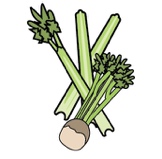 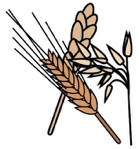 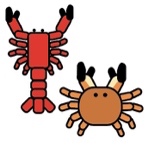 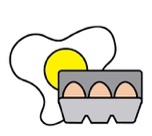 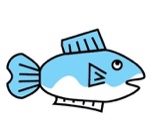 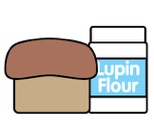 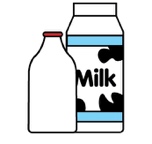 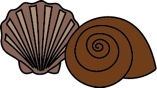 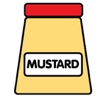 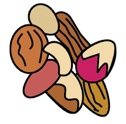 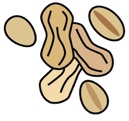 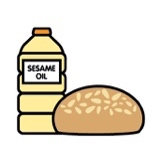 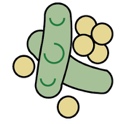 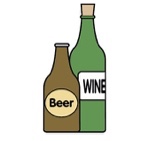 CeleryCereals containing glutenCrustaceansEggsFishLupinMilkMolluscMustardNutsPeanutsSesame seedsSoyaSulphur DioxideSausage RollYES WHEATYESWhist PieYES WHEATYESSandwich on Artisan BreadYESWheat SpeltCornmealRyeYESYESSherry/ Jelly TrifleYES WHEATYESYESCrispsYES Wheat BarleyYESYESReview date:23/03/21Reviewed by:N. T. HUNTER.   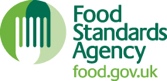 You can find this template, including more information at www.food.gov.uk/allergyDISHCHEESE MIXYESYESYESHAMBEEFTURKEY & STUFFINGYES WHEAT FLOURCHICKENCORONATION CHICKENYESYESYESYESTUNA MAYO YESEGG MAYOYESYESYESReview date:23/03/2021Reviewed by:N. T. HUNTER.   You can find this template, including more information at www.food.gov.uk/allergyDISHCHEESE & ONION PASTYYES WHEATYESYESReview date:23/03/2021Reviewed by:N. T. HUNTER.   You can find this template, including more information at www.food.gov.uk/allergy